        KS SDŽ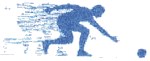 Voditelj natjecanja   pasko.dragicevic@gmail.com                       PAROVI  REGIJE JUG MOB: 098 979 1362  	                                                                                         Sezona 2019./20.        PROPOZICIJE PRVENSTVA PAROVA R-JUG 2020.g.  U-50 MXXVIII prvenstvo parova R-jug  za 2020. godinu odigrat će se u Trilju od 19.02 do 03.03- 2020. godine na kuglani «Marija» staze 1-4 u disciplini 1+1 x 120 hitaca mješovito na ukupan rezultat. Pravo nastupa imaju registrirani igrači klubova kuglačke regije «JUG». Igrači moraju imati liječnički pregled ne stariji od šest (6) mjeseci na dan nastupa. Satnica teče u kontinuitetu, nema čekanja, a prijava glavnom sucu se vrši 20 minuta prije nastupa. Vrijeme čiste igre iznosi 12 minuta za jedan (1) set.  Prije nastupa svakog para nije obvezno špricanje čunjskog postolja. Tri (3) prvoplasirana para nagrađuju se pokalima za klub i medaljama za igrača.  Tri (3) prvoplasirana para stječu pravo nastupa na Prvenstvu parova RH HKS,  Plasman parova utvrđuje se prema zbroju čunjeva, a kada dva (2) ili više parova ima isti rezultat primjenjuje se slijedeće: Bolji je par koji ima više porušenih čunjeva u čišćenje, ako je isto Bolji je par koji ima manje promašenih hitaca, ako je isto Bolji je par koji ima više porušenih čunjeva u četvrtom (4) setu, zatim u trećem (3) setu, zatim u drugom (2) setu. Kotizacija iznosi : -80,00 kn po paru.    i plaća se na broj IBAN (HR7024070001100567680) s naznakom plaćanja (ime kluba i broj parova).Uplatnicu donijeti na uvid prije nastupa prvog para kluba, a par koji nema dokaz o uplati ne može nastupiti ili nastupiti uz uplatu glavnom sucu koji će izdati potvrdu o uplati. Ako klub izvrši uplatu virmanom paru će biti vraćen uplaćeni iznos Žalba se podnosi Natjecateljskoj komisiji KS SDŽ u roku od četrdeset osam (48) sati od najave glavnom sucu uz obveznu uplatu žalbene takse od  1000,00 kn koje se ne vraća. Split, 11. 02. 2020. godine. 	 	 	 	 	Natjecateljska komisija R-JUG /VN Ante Skorić ŠKŽ, Josip Kartelo ZŽ i Paško Dragičević SDŽ MOLIMO KUGLAČKE KLUBOVE DA SE PRIJAVE ŽURNO KAKO BIH MOGLI NAPRAVITI  RASPORED.  ŠPORTSKI POZDRAV. 